СОБРАНИЕмуниципального образования«Холмский городской округ»                                        РЕШЕНИЕот  27.07.2017  № 48/5-500В соответствии с Бюджетным кодексом Российской Федерации, Федеральным законом Российской Федерации от 06.10.2003г. № 131-ФЗ «Об общих принципах организации местного самоуправления в Российской Федерации», Положением «О бюджетном процессе в муниципальном образовании «Холмский городской округ», утвержденным решением Собрания муниципального образования «Холмский городской округ» от 31.10.2013 г. № 3/5-21, руководствуясь пунктом 2 части 1 статьи 30 Устава муниципального образования «Холмский городской округ», Собрание муниципального образования «Холмский городской округ»РЕШИЛО:1. Внести в решение Собрания муниципального образования «Холмский городской округ» от 22.12.2016 № 41/5-429 «О бюджете муниципального образования «Холмский городской округ» на 2017 год и плановый период 2018 и 2019 годов» следующее дополнение:Часть 1 статьи 6 дополнить подпунктом следующего содержания:«11) на ремонт общего имущества многоквартирных домов муниципального образования «Холмский городской округ».2. Опубликовать настоящее решение в газете «Холмская панорама».3. Настоящее решение вступает в силу с момента опубликования в газете «Холмская панорама». 4. Контроль за исполнением настоящего решения возложить на постоянную комиссию по экономике и бюджету Собрания муниципального образования  «Холмский городской округ», исполняющего обязанности начальника Финансового управления администрации муниципального образования «Холмский городской округ» (Судникович Е. В.).И.о. главы муниципального образования- председателя Собраниямуниципального образования«Холмский городской округ»                                                                                 С.В.МищенкоО внесении дополнения в решение Собрания муниципального образования «Холмский городской округ» от 22.12.2016 г. № 41/5-429 «О бюджете муниципального образования «Холмский городской округ» на 2017 год и плановый период 2018 и 2019 годов»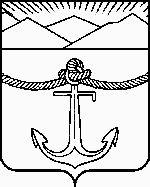 